Πληροφορίες:  	1099ΚΟΙΝ:	Πίνακας Αποδεκτών: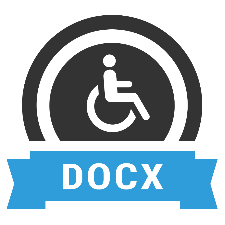 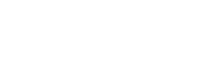 